Trinity Tots Nursery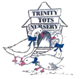 Nutrition and Mealtimes PolicyAt Trinity Tots Nursery we believe that mealtimes should be happy, social occasions for children and staff alike. We promote shared, enjoyable positive interactions at these times. We are committed to offering children healthy, nutritious and balanced meals and snacks which meet individual needs and requirements and follow the recommendations set out in NHS Scotland’s ‘Setting the Table’ 2018 guidance.  We will continue to follow this policy. However, following the Covid-19 pandemic there is a  high demand for delivery slots and some issues with supply, so there may be some changes to the set menus on offer. These changes will be communicated to parents.We will ensure that:A balanced and healthy breakfast, midday meal, and two daily snacks are provided for children attending a full day at the nurseryMenus are planned in advance, rotated regularly and reflect cultural diversity and variation. These are displayed for children and parents to viewAll allergens are displayed alongside the menus to show the contents of each mealWe provide nutritious food at all snack and meal times, avoiding large quantities of fat, sugar, salt and artificial additives, preservatives and colouringsChildren are offered fruit at every meal and snack and are able to request and be provided with fruit at any point during the day.Parents and children are involved in menu planningFresh drinking water is always available and accessible. It is frequently offered to children and babies and intake is monitored. In hot weather staff will encourage children to drink more water to keep them hydrated.  We will, as always, ensure that cups are cleaned after each use and not sharedIndividual dietary requirements are respected. We gather information from parents regarding their children’s dietary needs, including any special dietary requirements, preferences and food allergies that a child has and any special health requirements, before a child starts or joins the nursery. Where appropriate we will carry out a risk assessment in the case of allergies and work alongside parents to put into place an individual dietary plan for their childWe give careful consideration to seating to avoid cross contamination of food from child to child. Where appropriate an adult will sit with children during meals to ensure safety and minimise risks. Where appropriate, age/stage discussions will also take place with all children about allergies and potential risks to make them aware of the dangers of sharing certain foods Staff show sensitivity in providing for children’s diets and allergies. They do not use a child’s diet or allergy as a label for the child, or make a child feel singled out because of her/his diet or allergyMeal times will be staggered to allow for smaller groups of children to eat at any one time, meaning children may be eating slightly earlier/later than usual. Again, any changes will be communicated to parents in the usual way. Children will be supervised at all times when eating/drinking, to ensure that they do not share cup/utensils or food. Personalised cups will be used to prevent cross contamination.Staff set a good example and eat with the children and show good table manners. Meal and snack times are organised so that they are social occasions in which children and staff participate in small groups. During meals and snack times children are encouraged to use their manners and say 'please' and 'thank you' and conversation is encouraged Staff use meal and snack times to help children to develop independence through making choices, serving food and drink, and feeding themselves. Staff support children to make healthy choices and understand the need for healthy eatingWe provide foods from the diet of each of the children’s cultural backgrounds, providing children with familiar foods and introducing them to new ones. Cultural differences in eating habits are respectedAny child who shows signs of distress at being faced with a meal he/she does not like will have his/her food removed without any fuss. If a child does not finish his/her first course, he/she will still be given a helping of dessertChildren not on special diets are encouraged to eat a small piece of everythingChildren who refuse to eat at the mealtime are offered food later in the dayChildren are given time to eat at their own pace and not rushedQuantities offered take account of the ages of the children being catered for in line with recommended portion sizes for babies and young childrenWe promote positive attitudes to healthy eating through play opportunities and discussionsThe nursery provides parents with daily written records of feeding routines for all children aged under 2.No child is ever left alone when eating/drinking to minimise the risk of chokingWe will sometimes celebrate special occasions such as birthdays with the occasional treat of foods such as cake, sweets or biscuits. These will be given at mealtimes to prevent tooth decay and not spoil the child’s appetite. Where we have frequent birthdays and celebrations, we consider other alternatives such as celebrating through smiles and praise, stickers and badges, choosing a favourite story, becoming a special helper, playing a party game, dancing and/or singing their favourite songWe do allow parents to bring in cakes on special occasions. We ensure that all food brought in from parents meets the above and health and safety requirements and ingredients that are listed within the Food Information (Scotland) Regulations 2014 and detailed in the allergens policy and procedure.  Cakes are put aside and cut after the birthday child blows out the candle then all parents collecting their children are asked if they would like to take a piece home for their child.All staff who prepare and handle food are competent to do so and receive training in food hygiene which is updated every three yearsIn the very unlikely event of any food poisoning affecting two or more children on the premises, whether or not this may arise from food offered at the nursery, we will inform the Care Inspectorate as soon as reasonably practical and in all cases within 14 days. We will also inform the relevant health agencies and follow any advice given.  